Приложение 1Открытие Дней защиты от экологической опасностиЗадачи: Способствовать улучшению экологической обстановки и снижение отрицательного воздействия антропогенных факторов на здоровье людей, повышать экологическую культуру детей, родителей и педагогов.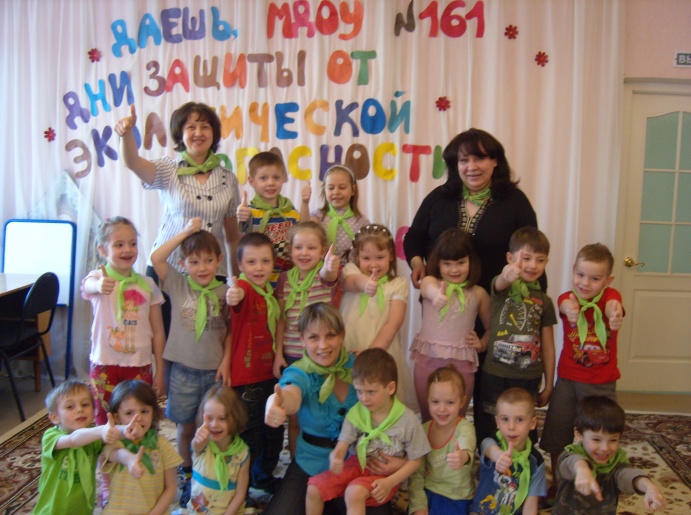 Началом акции «Дни защиты от экологической опасности» стало проведение в каждой группе детского сада выставки рисунков «Берегите природу», в которой приняли участие большинство детей и родителей. Лучшие работы были отмечены грамотами администрации МДОУ №161.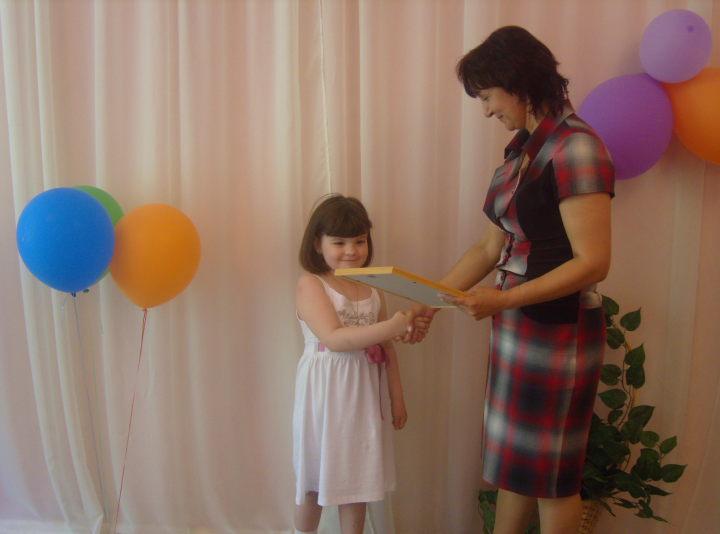 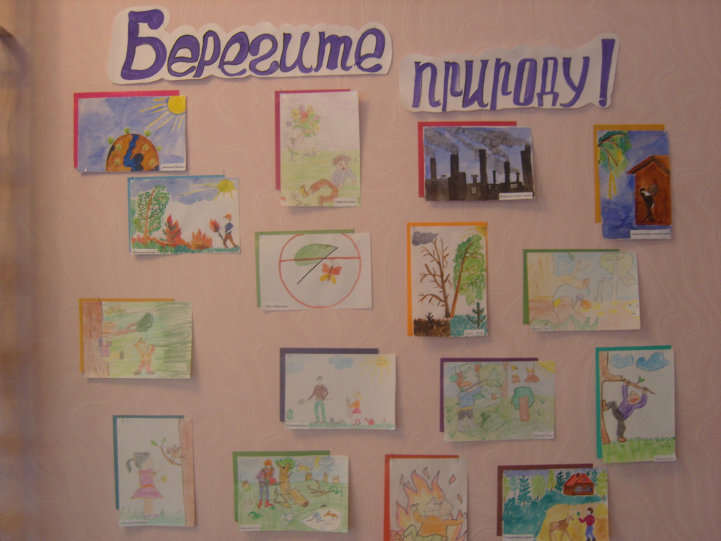 